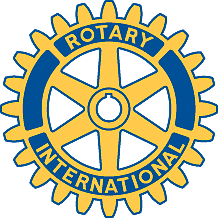 Rotary Club of Carleton Place and Mississippi MillsMINUTESApril 19, 2010Our meeting started out in chaos but quickly reverted to the usual organized chaos. When faced with locked doors at the Heritage Inn plans were quickly made to retreat to the Thruway Restaurant for our meal and meeting. Our nine Rotarians and five guests were corralled and successfully herded to that location where a “private” corner was set aside for our use.Our understanding guests for the evening were the members of the Van DerBraack family; parents Pam and Roger and their children Liam, Katie and Owen. Liam is our sponsored student for participation at the Rotary Adventures in Citizenship gathering in Ottawa from May 1 to 5. He will come back and speak to us later in that month concerning his experiences and hopefully the benefits he has realized through his participation.Mighty Arthur was thanked by all for his speedy removal of the large rock partially blocking the trail under the McNeely Bridge. Now we know who to turn to when faced with Herculean challenges. Thanks Arthur,President Mike sadly reported the resignation (again) of Allan Maxwell because of the pressures of his business. He expressed his willingness to help with our projects and hopefully he will be able to join us (again) some time in the future. Also missing in action was Brian who has been tied to the phone in efforts to recover his good wife Jennifer from her captivity in England. The good news is that she was scheduled to return on Thursday April 22.A representative from the Perth Club will speak to us on May 17 concerning our $1,000 grant to Camp Merrywood and will formally receive our cheque that evening.President Mike also reviewed our compost sale campaign. Our thanks go to David McGlade for getting the ad in the EMC but so far there have been few phone calls. Overall sales seem to be down from last year so it is important to try to contact potential new customers. (Mike has phone lists for certain areas waiting for Rotarians to volunteer to make the calls.) The decision was made to proceed with the target of 2,000 bags (four loads) so members are challenged to help meet that target. Kingfisher has donated one of its “porta-potties” for the comfort of all concerned but the Club is responsible for any damage to the unit.Finally, David McGlade volunteered to contact the Heritage Inn to see why we were locked out. He has since reported on his findings and the fact that we will be meeting at The Thirsty Moose for the next several weeks.